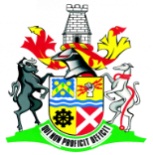 ERRATUMBID NO. A002-2015/16   A011-2015/16NEWCASTLE MUNICIPALITYThe Newcastle Municipality hereby issue an erratum for the below mentioned projects with an error of: 3CE grading instead of 2CE grading or Higher subject to Council’s Supply Chain Management Policy:Bid documents are obtainable from the office of the Strategic Executive Director: Budget & Treasury Services, Municipal Civic Centre: Room – G24, 37 Murchison Street, Newcastle during office hours between 08h00 to 15h00. Documents are already available for purchase.Procurement enquiries can be directed to Mr. S.Vilakazi/ Ms Z Mtetwa/Mrs D Marais at 034 328 7818 /7827 /7769Banking Details - The Newcastle Municipality, FNB - Acc No: 5314 003 5974, Br Code: 270 324 (the proof of payment must reflect the bid number and bidder’s name as reference. Fax no.: 034 328 7641)Bids will be adjudicated in terms of the Preferential Procurement Regulations, 2011 pertaining to Preferential Procurement Policy Framework Act, 5/2000 and other applicable legislations. Preference points will be awarded to service providers using their B-BBEE status level of contribution. The tenders will remain valid for 90 days. The Council reserves the right to accept all, some, or none of the bids submitted, either wholly or in part and it is not obliged to accept the lowest bid.Completed bids in plain sealed envelopes, endorsed “Bid number and description” bearing the name, address and bidder’s contact details at the back of the envelope and should be placed in the bid box provided at the Municipal Civic Centre (Rates hall) in 37 Murchison Street, Newcastle by no later than 12:00pm of the closing date where bids will be opened in public.Mr. B E Mswane Acting Municipal ManagerNewcastle Municipality: Municipal Civic Centre37 Murchison StreetPrivate Bag X6621Newcastle2940BID NOBID NAMEDOCUMENT FEECIDB GRADING DESIGNATIONTECHNICAL ENQUIRIESCOMPULSORY BRIEFING SESSION/DATEDOCUMENT AVAILABILITYCLOSING DATEA002-2015/16 Panel for installation of Water Meters and associated works on an “as and when required basis” for a period of 36 months R300.002CE or HigherMr N. Ncube 034 328 3300/ 082 567 9619Thursday 15/10/2015 Venue: Town Hall Time: 09h00Tuesday 06/10/2015Wednesday 28/10/2015A011-2015/16Panel for Repairs and Maintenance to water & sewage pipelines and associated works on an “as and when required basis” for a period of 36 monthsR300.002CE or HigherMr Z. Ndlovu 034 328 3300/ 082 774 8295Thursday 15/10/2015 Venue: Town Hall Time: 10h30Tuesday 06/10/2015Wednesday 28/10/2015